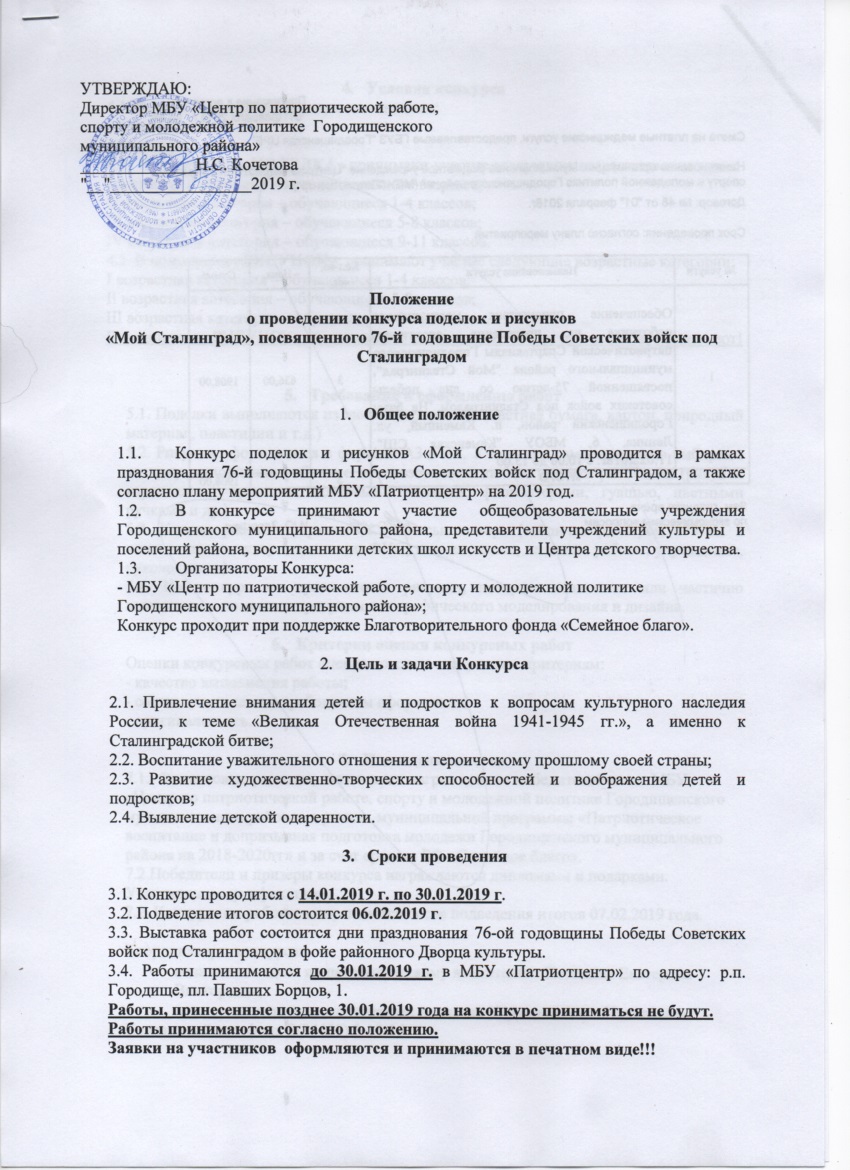 Положение
о проведении конкурса поделок и рисунков 
«Мой Сталинград», посвященного 76-й  годовщине Победы Советских войск под Сталинградом
Общее положениеКонкурс поделок и рисунков «Мой Сталинград» проводится в рамках празднования 76-й годовщины Победы Советских войск под Сталинградом, а также согласно плану мероприятий МБУ «Патриотцентр» на 2019 год.В конкурсе принимают участие общеобразовательные учреждения Городищенского муниципального района, представители учреждений культуры и поселений района, воспитанники детских школ искусств и Центра детского творчества.  Организаторы Конкурса: 
- МБУ «Центр по патриотической работе, спорту и молодежной политике Городищенского муниципального района»;
Конкурс проходит при поддержке Благотворительного фонда «Семейное благо».Цель и задачи Конкурса2.1. Привлечение внимания детей  и подростков к вопросам культурного наследия России, к теме «Великая Отечественная война 1941-1945 гг.», а именно к Сталинградской битве;2.2. Воспитание уважительного отношения к героическому прошлому своей страны;2.3. Развитие художественно-творческих способностей и воображения детей и подростков;2.4. Выявление детской одаренности.Сроки проведения3.1. Конкурс проводится с 14.01.2019 г. по 30.01.2019 г.3.2. Подведение итогов состоится 06.02.2019 г.3.3. Выставка работ состоится дни празднования 76-ой годовщины Победы Советских войск под Сталинградом в фойе районного Дворца культуры.3.4. Работы принимаются до 30.01.2019 г. в МБУ «Патриотцентр» по адресу: р.п. Городище, пл. Павших Борцов, 1. Работы, принесенные позднее 30.01.2019 года на конкурс приниматься не будут.Работы принимаются согласно положению.Заявки на участников  оформляются и принимаются в печатном виде!!!Условия конкурса4.1. Конкурс проводится по двум номинациям:- поделка;- рисунок;4.2.  В номинации  «ПОДЕЛКА» принимают участие следующие возрастные категории:I возрастная категория – дети дошкольного возраста;II возрастная категория – обучающиеся 1-4 классов;III возрастная категория – обучающиеся 5-8 классов;IV возрастная категория – обучающиеся 9-11 классов.4.3. В номинации «РИСУНОК»  принимают участие следующие возрастные категории:I возрастная категория – обучающиеся 1-4 классов;II возрастная категория – обучающиеся 5-8 классов;III возрастная категория – обучающиеся 9-11 классов.В номинации «РИСУНОК» воспитанники  дошкольного возраста участия не принимают!Требования к оформлению работ5.1. Поделки выполняются из любых материалов (цветная бумага, картон, природный материал, пластилин и т.д.) 5.2. Рисунки оформляются в формате А3 и А4. Участники самостоятельно выбирают технику выполнения работы с использованием любых средств рисования (рисунок карандашом, красками, восковыми мелками, фломастерами, гуашью, цветными ручками и др.). 5.3. Каждая работа оформляется подписью автора (табличка размером 6*8 см в нижнем правом углу с данными: ФИО, возраст, класс, название работы, учреждение, руководитель).5.4. На конкурс не принимаются рисунки, которые полностью или частично выполнены с помощью программ для графического моделирования и дизайна.Критерии оценки конкурсных работОценки конкурсных работ оцениваются по следующим критериям:- качество выполнения работы;- соответствие теме и требованиям оформления;- оригинальность.Подведение итогов7.1.  Финансовые расходы, связанные с награждением победителей несет МБУ «Центр по патриотической работе, спорту и молодежной политике Городищенского муниципального района» в рамках муниципальной программы «Патриотическое  воспитание и допризывная подготовка молодежи Городищенского муниципального района на 2018-2020гг» и за счет средств БФ «Семейное благо».7.2.Победители и призеры конкурса награждаются дипломами и подарками. Участники – сертификатами. 7.2. Конкурсные работы возвращаются после подведения итогов 07.02.2019 года.Координаторы конкурса: начальник отдела по патриотическому воспитанию Потемина Екатерина Викторовна, начальник отдела по молодежной политике Карунина Анна Николаевна. Контактный телефон:  8(84468) 3-13-16Приложение 1


ЗАЯВКА
на участие в конкурсе поделок и рисунков «Мой Сталинград»

ФИО (полностью) ________________________________________Название работы _________________________________________Возраст (класс) ___________________________________________Учреждение ______________________________________________Номинация ______________________________________________Руководитель ____________________________________________Контактный телефон _____________________________________УТВЕРЖДАЮ:Директор МБУ «Центр по патриотической работе, спорту и молодежной политике  Городищенского муниципального района»______________Н.С. Кочетова"__"_________________2019 г.